Sunday, December 1, 2013Sunday, December 1, 2013Monday, December 2, 2013Monday, December 2, 2013Tuesday, December 3, 2013Tuesday, December 3, 2013Wednesday, December 4, 2013Wednesday, December 4, 2013Thursday, December 5, 2013Thursday, December 5, 2013Friday, December 6, 2013Friday, December 6, 2013Saturday, December 7, 2013Saturday, December 7, 20136:00AMSofia the First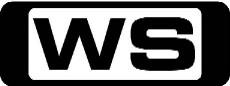 GCedric's ApprenticeSofia becomes Cedric the Royal Sorcerer's apprentice and helps him impress King Roland with a new magic trick. 6:30AMMickey Mouse ClubhouseGDaisy's GrasshopperMickey and pals help Daisy find her new friend Wilbur the Grasshopper. 7:00AMWeekend Sunrise 'CC'Wake up to a better breakfast with Andrew O'Keefe for all the latest news, sport and weather. 10:00AMThe Morning Show - Weekend 'CC'PGJoin Larry Emdur and Kylie Gillies to catch up on all the highlights from this week's program, including a variety of segments on the latest news, entertainment and other hot topics. 11:00AMKochie's Business Builders 'CC'GDavid Koch provides practical advice to small and medium-sized business owners to help cement future growth and success. 11:30AMProgram T.B.A. **12:00PMSport Special 'CC'Emirates Australian Open Golf 2013 - Day 4US Masters winner Adam Scott, Rory McIlroy, world number 14 Jason Day and a host of former Stonehaven Cup winners will make this a memorable Emirates Australian Open from Royal Sydney Golf Club. Hosted by Sandy Roberts. 5:00PMProgram T.B.A. **5:30PMCoxy's Big Break 'CC'GTake a break around Australia and beyond with Coxy as he discovers the best food, entertainment and travel destinations. 6:00PMSeven News 'CC'Jennifer Keyte presents today's news and weather, with all the latest in sport from Tim Watson. 6:30PMProgram T.B.A. **7:30PMWild Planet: North America (R) 'CC'GLearn Young Or DieIn the upper reaches of this vast continent, survival is a daily battle. From avalanche-dodging grizzlies to head-bashing big horn sheep, from diving bears to cunning coyotes, we witness the extremes and the wonders of North America's mountains and forests. 8:30PMBones 'CC'MThe Dude In The DamThe Jeffersonian team investigates the murder of Sean Nolan, a failed model whose body is found intertwined in a beaver dam. The team soon discovers that Nolan's fruitless modelling career left his sperm donations as his only source of income. However, when the team learns that he falsified records, they start to suspect anyone who was jilted by his donations. Meanwhile, Brennan struggles with social niceties and tact when she is drawn into a feud with author Tess Brown and Hodgins gets in touch with his motherly instincts when he plays host to a fly larva. Starring EMILY DESCHANEL, DAVID BOREANAZ, MICHAELA CONLIN, TAMARA TAYLOR, TJ THYNE, JOHN FRANCIS DALEY, NORA DUNN, MICHAEL GRANT TERRY, JEANETTE BROX, GRACE BANNON, BJ MITCHELL, ALEXIS CARRA, BOTI BLISS, IAN KHAN, LOREN LESTER and WENDY WORTHINGTON and PATRICK BROWN.9:30PMCastle 'CC'**Double Episode****Includes New Episode**     M(V,A)Like Father, Like Daughter / Food To Die ForAlexis asks Castle for help proving a death row inmate's innocence 72 hours before his execution, but they uncover a secret that could seal the man's fate. Then, a high profile chef is found frozen to death in the kitchen of a hot New York restaurant. Complications ensue when Castle and the restaurant owner, an old high school girlfriend of Beckett's, share an attraction. Meanwhile, Beckett's relationship with Detective Demming continues to grow. Starring NATHAN FILLION, STANA KATIC, SUSAN SULLIVAN, MOLLY QUINN, PENNY JOHNSON, TAMALA JONES, JON HUERTAS, SEAMUS DEVER, ROCCO DISPIRITO, ARYE GROSS, JULIE GONZALO, SUZY NAKAMURA and MAX GREENFIELD and ERIN CAHILL.>>11:30PMFamily ToolsPGPest Side StoryWhen Jack is bullied by 'the bug guys,' Tony offers Jack advice on how to handle them, even though Jack is determined to handle them on his own. Meanwhile Aunt Terry is out to win the local art show. Starring KYLE BORNHEIMER, J K  SIMMONS, EDI GATHEGI, JOHNNY PEMBERTON, DANIELLE NICOLET, LEAH REMINI, JONATHAN SLAVIN, GREG COLLINS and DENNIS W  HALL.12:00AMYoung, Dumb & Living Off Mum (R)M(L)In this first episode, life alone gets off to a cold start when a lack of hot water sends the housemates into a spin, and they endure their first ever day of hard graft running a hotel. 1:15AMHarry's Practice (R) 'CC'GBaby Animal SpecialDr Katrina Warren has her hands full with the Puppy Challenge. Dr Harry makes a house call to a ten week old parrot with a limp. 2:00AMHome ShoppingShopping program. 3:00AMNBC Today 'CC'International news and weather including interviews with newsmakers in the world of politics, business, media, entertainment and sport. 4:00AMNBC Meet The Press 'CC'David Gregory interviews newsmakers from around the world. 5:00AMSunrise Extra 'CC'Bringing you the best moments of your mornings with the Sunrise team. 5:30AMSeven Early News 'CC'Natalie Barr and Mark Beretta present the latest news, sport and weather from around Australia and overseas. 6:00AMSunrise 'CC'Wake up to a better breakfast with Samantha Armytage and David Koch for all the latest news, sport and weather. 9:00AMThe Morning Show 'CC'PGJoin Larry Emdur and Kylie Gillies each morning for a variety of segments on the latest news, entertainment and other hot topics. 11:30AMSeven Morning News 'CC'The latest news from around Australia and overseas. Presented by Ann Sanders. 12:00PMThe Midday Movie (R) (1986)PG(A)Love With A Perfect StrangerA successful business woman is told by a fortune teller about the journey that will change her life, and there on the train, is tall, dark and handsome stranger. But is he the perfect stranger? Starring MARILU HENNER, DANIEL MASSEY, SKY DU MONT, STEPHEN GREIF and SHIRIN TAYLOR and ROBERT RIETTY.2:00PMThe Daily Edition 'CC'Catch up on all of the hottest issues from today's news and entertainment with lively discussions, interviews and crosses to newsmakers around the country. Presented by Sally Obermeder, Kris Smith, Monique Wright and Tom Williams. 3:00PMThe Chase 'CC'PGFour contestants go into battle against the Chaser as they try to win thousands of pounds. However, standing in the way is their common enemy, the Chaser, one of the finest quiz brains in the UK. Hosted by BRADLEY WELSH.4:00PMSeven News At 4 'CC'Melissa Doyle and Matt White present the latest news, sport and weather from Australia and overseas. 5:00PMDeal Or No Deal (R) 'CC'GJoin Andrew O'Keefe in the exhilarating game show where contestants play for $200,000. 5:30PMMillion Dollar Minute 'CC'GMillion Dollar Minute is an all-new battle of general knowledge, where every correct answer is a step closer to the ultimate test: Can one person, in one minute, win one million dollars? Hosted by GRANT DENYER.6:00PMSeven News 'CC'Peter Mitchell presents today's news with Giaan Rooney updating the weather. Sport is with Sandy Roberts. 6:30PMToday Tonight 'CC'The latest news and current social issues presented by a team of reporters. Hosted by Helen Kapalos. 7:00PMProgram T.B.A. **7:30PMProgram T.B.A. **8:00PMAir Rescue 'CC'PGThe Westpac Rescue Crew risks their lives to make a rescue at a gas tanker in the middle of the ocean. A teenage motocross champion pushes her limits and the crew rushes to evacuate a horse kick victim who may be hiding serious internal injuries. 8:30PMPlease insert Program T.B.A. **9:30PMProgram T.B.A. **10:30PM Program T.B.A. **11:30PMMistresses 'CC'M(S)Indecent ProposalsAs single mom-to-be Savi begins to grasp that Harry may never be coming back, Dom offers her a shoulder to lean on. April is furious when Paul shows up at Lucy's school and shares her frustration with Richard, who decides to take matters into his own hands. Karen and Sam reconnect after she realizes Savi won't give her information about Elizabeth's lawsuit against her; and at work Joss tries to win over Olivier by helping him impress new real estate clients. Starring ALYSSA MILANO, YUNJIN KIM, ROCHELLE AYTES, JES MACALLAN, BRETT TUCKER, JASON GEORGE, ERIK STOCKLIN, CAMERON BENDER, MIKE DOPUD, DONDRE T WHITFIELD, TEHMINA SUNNY, ALEX FERNANDEZ, URSULA BROOKS, JR CACIA, CORINNE MASSIAH and STACY BARNHISEL.12:30AM30 Rock (R) 'CC'MToday You Are The ManLiz uses Jack's own playbook to handle her contract negotiations. Meanwhile, Tracy and Jenna are hired as entertainment for their accountant's son's bar mitzvah. Starring TINA FEY, ALEC BALDWIN, TRACY MORGAN, JACK MCBRAYER, SCOTT ADSIT and JANE KRAKOWSKI.1:00AMHome ShoppingShopping program. 3:30AMSons And Daughters (R) 'CC'GCharlie decides to play matchmaker with Patricia and David.  The news that Todd is dying brings Karen into conflict with Irene. 4:00AMNBC Today 'CC'International news and weather including interviews with newsmakers in the world of politics, business, media, entertainment and sport. 5:00AMSunrise Extra 'CC'Bringing you the best moments of your mornings with the Sunrise team. 5:30AMSeven Early News 'CC'Natalie Barr and Mark Beretta present the latest news, sport and weather from around Australia and overseas. 6:00AMSunrise 'CC'Wake up to a better breakfast with Samantha Armytage and David Koch for all the latest news, sport and weather. 9:00AMThe Morning Show 'CC'PGJoin Larry Emdur and Kylie Gillies each morning for a variety of segments on the latest news, entertainment and other hot topics. 11:30AMSeven Morning News 'CC'The latest news from around Australia and overseas. Presented by Ann Sanders. 12:00PMThe Midday Movie (R) 'CC' (2007)M(S)Because I Said SoA well-meaning mother goes to incredible lengths to find her youngest daughter a man. Will it all be smooth sailing? Starring DIANE KEATON, MANDY MOORE, GABRIEL MACHT, TOM EVERETT SCOTT, LAUREN GRAHAM, PIPER PERABO, STEPHEN COLLINS, TY PANITZ, MATT CHAMPAGNE, COLIN FERGUSON, TONY HALE, SOPHINA BROWN and KAREN LEIGH HOPKINS and GERALD DOWNEY.2:00PMThe Daily Edition 'CC'Catch up on all of the hottest issues from today's news and entertainment with lively discussions, interviews and crosses to newsmakers around the country. Presented by Sally Obermeder, Kris Smith, Monique Wright and Tom Williams. 3:00PMThe Chase 'CC'PGFour contestants go into battle against the Chaser as they try to win thousands of pounds. However, standing in the way is their common enemy, the Chaser, one of the finest quiz brains in the UK. Hosted by BRADLEY WELSH.4:00PMSeven News At 4 'CC'Melissa Doyle and Matt White present the latest news, sport and weather from Australia and overseas. 5:00PMDeal Or No Deal (R) 'CC'GJoin Andrew O'Keefe in the exhilarating game show where contestants play for $200,000. 5:30PMMillion Dollar Minute 'CC'GMillion Dollar Minute is an all-new battle of general knowledge, where every correct answer is a step closer to the ultimate test: Can one person, in one minute, win one million dollars? Hosted by GRANT DENYER.6:00PMSeven News 'CC'Peter Mitchell presents today's news with Giaan Rooney updating the weather. Sport is with Sandy Roberts. 6:30PMToday Tonight 'CC'The latest news and current social issues presented by a team of reporters. Hosted by Helen Kapalos. 7:00PMProgram T.B.A. **7:30PMProgram T.B.A. **8:30PMProgram T.B.A. **10:30PM Program T.B.A. **11:30PMCougar Town 'CC'  **New Episode**MRestlessJules has trouble sleeping, and it seems like nothing can help her relax. Grayson's face gets mangled in a roller hockey game. Meanwhile, Ellie goes into hiding after Andy decides to redeem his stash of sex coupons on Valentine's Day. Starring COURTENEY COX, BUSY PHILIPPS, CHRISTA MILLER, DAN BYRD, IAN GOMEZ, JOSH HOPKINS and BRIAN VAN HOLT.12:00AM30 Rock (R) 'CC'MHey Baby, What's Wrong Part 1 & 2Criss and Liz need to buy a dining room table to celebrate Valentine's Day. Meanwhile, Tracy and Frank try to help Lutz find someone to spend Valentine's with. Guest starring James Marsden. Also starring TINA FEY, ALEC BALDWIN, TRACY MORGAN, JACK MCBRAYER, SCOTT ADSIT, JANE KRAKOWSKI, MARY STEENBURGEN, JOHN LUTZ and JUDAH FRIEDLANDER.1:00AMHome ShoppingShopping program. 4:00AMNBC Today 'CC'International news and weather including interviews with newsmakers in the world of politics, business, media, entertainment and sport. 5:00AMSunrise Extra 'CC'Bringing you the best moments of your mornings with the Sunrise team. 5:30AMSeven Early News 'CC'Natalie Barr and Mark Beretta present the latest news, sport and weather from around Australia and overseas. 6:00AMSunrise 'CC'Wake up to a better breakfast with Samantha Armytage and David Koch for all the latest news, sport and weather. 9:00AMThe Morning Show 'CC'PGJoin Larry Emdur and Kylie Gillies each morning for a variety of segments on the latest news, entertainment and other hot topics. 11:30AMSeven Morning News 'CC'The latest news from around Australia and overseas. Presented by Ann Sanders. 12:00PMThe Midday Movie (R) 'CC' (2009)M(A,S,V)AmericaAmerica is a boy who has a troubled past and an uncertain future. While staying at a treatment centre a psychiatrist takes a special interest in helping him to get his life back on track. Starring ROSIE O'DONNELL, PHILLIP JOHNSON, RAQUEL CASTRO, TIMOTHY EDWARD RHOZE and JADE YORKER and RUBY DEE.2:00PMThe Daily Edition 'CC'Catch up on all of the hottest issues from today's news and entertainment with lively discussions, interviews and crosses to newsmakers around the country. Presented by Sally Obermeder, Kris Smith, Monique Wright and Tom Williams. 3:00PMThe Chase 'CC'PGFour contestants go into battle against the Chaser as they try to win thousands of pounds. However, standing in the way is their common enemy, the Chaser, one of the finest quiz brains in the UK. Hosted by BRADLEY WELSH.4:00PMSeven News At 4 'CC'Melissa Doyle and Matt White present the latest news, sport and weather from Australia and overseas. 5:00PMDeal Or No Deal (R) 'CC'GJoin Andrew O'Keefe in the exhilarating game show where contestants play for $200,000. 5:30PMMillion Dollar Minute 'CC'GMillion Dollar Minute is an all-new battle of general knowledge, where every correct answer is a step closer to the ultimate test: Can one person, in one minute, win one million dollars? Hosted by GRANT DENYER.6:00PMSeven News 'CC'Peter Mitchell presents today's news with Giaan Rooney updating the weather. Sport is with Sandy Roberts. 6:30PMToday Tonight 'CC'The latest news and current social issues presented by a team of reporters. Hosted by Helen Kapalos. 7:00PMProgram T.B.A. **7:30PMProgram T.B.A. **8:30PMProgram T.B.A. **11:15PMTravel Unravelled 'CC'MThat's Just NutsWhen holidays go wrong, they go very wrong. From angry ostriches and swimsuit malfunctions to airport meltdowns, you're about to see just how bad some travel experiences can be. The world's first 3D bullfight, a luckless fisherman runs into trouble and a highline walker is the victim of a lowdown prank. We meet a bear who's seriously on the prowl, and show you why drinking and dancing don't mix. 11:40PMCougar Town 'CC'  **New Episode**MFlirting With TimeWhen buyers show interest in Grayson's house, the crew is quick to judge their potential new neighbours. They also become nostalgic about when redneck Bobby and Jules first moved into the neighbourhood. Meanwhile, Wade returns home from Afghanistan early, but Laurie's initial excitement quickly turns to fear when he becomes too clingy. Starring COURTENEY COX, BUSY PHILIPPS, CHRISTA MILLER, DAN BYRD, IAN GOMEZ, JOSH HOPKINS and BRIAN VAN HOLT.12:10AMThe Cult (R)MSecrets And LiesAfter finding out that Jenni is in grave danger, Frances goes on the hunt for answers. Finding none at the Two Gardens gate, she enlists Sophie and Gina and goes on a risky search for Saul to find out what he knows. Starring DANIELLE CORMACK, LATHAM GAINES, GARETH REEVES, KATE ELLIOTT, RENATO BARTOLOMEI, SCOTT WILLS, SARA WISEMAN, RACHEL NASH, LISA CHAPPELL, ANDREW GRAINGER, BODELLE DE RONDE, KIP CHAPMAN, DWAYNE CAMERON and BRUCE ALLPRESS.1:00AMHome ShoppingShopping program. 3:30AMSons And Daughters (R) 'CC'GKaren comes to a decision on what to do about Todd. Leanne tries to help Jeff overcome his drinking problem. ...with unhappy results. 4:00AMNBC Today 'CC'International news and weather including interviews with newsmakers in the world of politics, business, media, entertainment and sport. 5:00AMSunrise Extra 'CC'Bringing you the best moments of your mornings with the Sunrise team. 5:30AMSeven Early News 'CC'Natalie Barr and Mark Beretta present the latest news, sport and weather from around Australia and overseas. 6:00AMSunrise 'CC'Wake up to a better breakfast with Samantha Armytage and David Koch for all the latest news, sport and weather. 9:00AMThe Morning Show 'CC'PGJoin Larry Emdur and Kylie Gillies each morning for a variety of segments on the latest news, entertainment and other hot topics. 11:30AMSeven Morning News 'CC'The latest news from around Australia and overseas. Presented by Ann Sanders. 12:00PMThe Midday Movie (R) 'CC' (1998)M(V)Rites Of Passage (Fka: Manhood Ritual)An attorney decides to take a trip with his estranged father, but their plans change when they meet up with two escaped convicts. Starring DEAN STOCKWELL, JASON BEHR, ROBERT KEITH, JAIMZ WOOLVETT, JAMES REMAR, JOSEPH KELL, THOMAS G  WAITES, RONDELL SHERIDAN and MARIANNA ELLIOTT.2:00PMThe Daily Edition 'CC'Catch up on all of the hottest issues from today's news and entertainment with lively discussions, interviews and crosses to newsmakers around the country. Presented by Sally Obermeder, Kris Smith, Monique Wright and Tom Williams. 3:00PMThe Chase 'CC'PGFour contestants go into battle against the Chaser as they try to win thousands of pounds. However, standing in the way is their common enemy, the Chaser, one of the finest quiz brains in the UK. Hosted by BRADLEY WELSH.4:00PMSeven News At 4 'CC'Melissa Doyle and Matt White present the latest news, sport and weather from Australia and overseas. 5:00PMDeal Or No Deal (R) 'CC'GJoin Andrew O'Keefe in the exhilarating game show where contestants play for $200,000. 5:30PMMillion Dollar Minute 'CC'GMillion Dollar Minute is an all-new battle of general knowledge, where every correct answer is a step closer to the ultimate test: Can one person, in one minute, win one million dollars? Hosted by GRANT DENYER.6:00PMSeven News 'CC'Peter Mitchell presents today's news with Giaan Rooney updating the weather. Sport is with Sandy Roberts. 6:30PMToday Tonight 'CC'The latest news and current social issues presented by a team of reporters. Hosted by Helen Kapalos. 7:00PMProgram T.B.A. **7:30PMHow I Met Your Mother 'CC'**Double Episode**                **Includes New Episode**PGMom And Dad / The Best Man   (HMYM9-010 + HMYM7-001)Seeing his mother and father together for the first time in years, Barney becomes convinced that he can get them back together. Unbeknownst to him, James has another partner in mind for their mom. And Ted plays detective when an autographed picture of Wayne Gretsky that Barney planned on giving to Robin is ruined. Then, while Barney prepares for his wedding to a mystery bride, he and Ted reminisce about Punchy's wedding. Meanwhile, Robin considers telling Barney she has feelings for him. 8:30PMGrey's Anatomy 'CC'MThrillerIt's Halloween and the doctors of Grey Sloan Memorial are hit with a barrage of spooky patients, which affects their own plans and puts one doctor's well-being in jeopardy. Meanwhile, Derek collaborates with Ben on a new surgical technique, and Richard angers Bailey when he asks a second year resident to perform his next surgery. Starring ELLEN POMPEO, PATRICK DEMPSEY, SANDRA OH, JUSTIN CHAMBERS, CHANDRA WILSON, JAMES PICKENS, JR, SARA RAMIREZ, KEVIN MCKIDD, JESSICA CAPSHAW, JESSE WILLIAMS, SARAH DREW, CAMILLA LUDDINGTON, GAIUS CHARLES, JERRIKA HINTON and TESSA FERRER and JASON GEORGE.9:30PMScandal 'CC'  **New Night**M(S)Boom Goes The DynamiteOlivia and the team are hired by an up and coming politician, Peter Caldwell, but this time instead of fixing a scandal, they're playing high- powered matchmaker. Meanwhile, David is trying to leave the past behind him, but when he feels like he's being followed, he finally turns to the team at OPA for help. Back at the White House, Fitz is still struggling with whom to trust and how to handle a delicate hostage situation, and Jake just won't take no for an answer when it comes to dating Olivia. Starring KERRY WASHINGTON, COLUMBUS SHORT, GUILLERMO DIAZ, DARBY STANCHFIELD, KATIE LOWES, TONY GOLDWYN, JEFF PERRY, BELLAMY YOUNG, JOSHUA MALINA and ERIC MABIAS.10:30PMThe Amazing Race 'CC'PGOne Hot CamelTeams escape the desert heat in the United Arab Emirates with a rip- roaring white water rafting ride, and two teams come face-to-face with the second double U-turn of the season. Hosted by PHIL KEOGHAN.11:30PMGrimm 'CC'MVolcanalisNick finds himself fighting a wildly different sort of nature freak in a desperate attempt to keep a volcano from burying Portland in lava. Meanwhile a pregnant Adalind meets a powerful new ally in Europe. Meanwhile, Juliette seeks out help after becoming overwhelmed by the latest side effect of her recovery - multiple memories of Nick showing up everywhere. Starring DAVID GIUNTOLI, RUSSELL HORNSBY, BITSIE TULLOCH, SILAS WEIR MITCHELL, REGGIE LEE, SASHA ROIZ, BREE TURNER, CLAIRE COFFEE and SHOHREH AGHDASHLOO.12:30AMHarry's Practice (R) 'CC'GDr Katrina road tests the latest pet for kids. Dr Harry meets a broody lovebird. 1:00AMHome ShoppingShopping program. 4:00AMNBC Today 'CC'International news and weather including interviews with newsmakers in the world of politics, business, media, entertainment and sport. 5:00AMSunrise Extra 'CC'Bringing you the best moments of your mornings with the Sunrise team. 5:30AMSeven Early News 'CC'Natalie Barr and Mark Beretta present the latest news, sport and weather from around Australia and overseas. 6:00AMSunrise 'CC'Wake up to a better breakfast with Samantha Armytage and David Koch for all the latest news, sport and weather. 9:00AMThe Morning Show 'CC'PGJoin Larry Emdur and Kylie Gillies each morning for a variety of segments on the latest news, entertainment and other hot topics. 11:30AMSeven Morning News 'CC'The latest news from around Australia and overseas. Presented by Ann Sanders. 12:00PMThe Midday Movie (R) 'CC' (1997)PG(V,A)Volcano: Fire On The MountainA scientist must convince his boss and the residents of the community that a nearby volcano is about to erupt. Starring CYNTHIA GIBB, DAN CORTESE, BRIAN KERWIN, DON S  DAVIS, LYNDA BOYD, COLIN CUNNINGHAM, APRIL TELEK, WILLIAM DEVRY and JONATHAN WALKER.2:00PMThe Daily Edition 'CC'Catch up on all of the hottest issues from today's news and entertainment with lively discussions, interviews and crosses to newsmakers around the country. Presented by Sally Obermeder, Kris Smith, Monique Wright and Tom Williams. 3:00PMThe Chase 'CC'PGFour contestants go into battle against the Chaser as they try to win thousands of pounds. However, standing in the way is their common enemy, the Chaser, one of the finest quiz brains in the UK. Hosted by BRADLEY WELSH.4:00PMSeven News At 4 'CC'Melissa Doyle and Matt White present the latest news, sport and weather from Australia and overseas. 5:00PMDeal Or No Deal (R) 'CC'GJoin Andrew O'Keefe in the exhilarating game show where contestants play for $200,000. 5:30PMMillion Dollar Minute 'CC'GMillion Dollar Minute is an all-new battle of general knowledge, where every correct answer is a step closer to the ultimate test: Can one person, in one minute, win one million dollars? Hosted by GRANT DENYER.6:00PMSeven News 'CC'Peter Mitchell presents today's news with Giaan Rooney updating the weather. Sport is with Sandy Roberts. 6:30PMToday Tonight 'CC'The latest news and current social issues presented by a team of reporters. Hosted by Helen Kapalos. 7:00PMBetter Homes And Gardens Summer8:30PMThe Friday Movie10:30PMSpecial (R) 'CC'M(V,A)WWII Lost Films: The Air WarTravel with five veterans on some of the most dangerous, deadly and visually stunning aerial missions of the war. See inside the U.S. Eighth Air Force as they take to the skies for an unsung story of bravery and sacrifice. See extraordinary archival footage in colour and high definition as we bring the historic fight for control of the skies to life, from the devastation of the Blitz in Britain to the final dogfights over Europe. 12:30AMOff The Map (R) 'CC'MEs Un MilagroAfter the medivac helicopter crashes in the jungle, the team jump into action to save the lives of their patients and pilots. Then, Ryan searches for a missing girl and Lily learns a shocking secret that Mateo's been keeping. Starring ZACH GILFORD, MAMIE GUMMER, RACHELLE LEFEVRE, VALERIE CRUZ, MARTIN HENDERSON, JONATHAN CASTELLANOS, CAROLINE DHAVERNAS, JASON GEORGE, MARK ADAIR-RIOS, JAYNE BROOK, ALEX FERNANDEZ, NICHOLAS GONZALEZ and JUDY REYES.1:30AMHarry's Practice (R) 'CC'GJoin Dr Harry Cooper and Dr Katrina Warren for everything you need to know about animals. 2:00AMSpecial (R)GSurviving The Outback RiversA group of twelve take a three week hike through the rivers of the Northern Territory. 3:00AMHome ShoppingShopping program. 4:00AMNBC Today 'CC'International news and weather including interviews with newsmakers in the world of politics, business, media, entertainment and sport. 6:00AMSaturday Disney 'CC'GGreat fun and entertainment including your favourite Disney shows Kick Buttowski: Suburban Daredevil and Good Luck Charlie. Hosted by NATHAN MORGAN, CANDICE DIXON and TEIGAN NASH. 7:00AMWeekend Sunrise 'CC'Wake up to a better breakfast with Andrew O'Keefe and Monique Wright for all the latest news, sport and weather. 10:00AMThe Morning Show - Weekend 'CC'PGJoin Larry Emdur and Kylie Gillies to catch up on all the highlights from this week's program, including a variety of segments on the latest news, entertainment and other hot topics. 12:00PMProgram T.B.A. **1:00PMProgram T.B.A. **2:00PMV8 Xtra 'CC'GJoin Neil Crompton, Mark Skaife and Mark Larkham as they chat to special guests and capture all the latest news in the lead up to the final event of the 2013 V8 Supercars Championship, the Sydney 500. 2:30PMSeven's V8 Supercars 2013 'CC'V8 Supercars: Sydney 500Today's coverage of the Sydney 500 includes full coverage of Qualifying and the Top 10 Shootout as well as all the supports action from the V8 Utes, Aussie Racing Cars and the Dunlop Series. 5:00PMSeven's V8 Supercars 2013 'CC'V8 Supercars: Sydney 500Join Seven as the V8 Supercars hit the track for the first gruelling 500 kilometre hit out on one of the toughest street circuits on the calendar. Hosted by Matt White, join commentators Neil Crompton, Mark Skaife and pit reporters Mark Larkham, Mark Beretta and Riana Crehan. 6:00PMSeven News 'CC'Jennifer Keyte presents today's news and weather, with all the latest in sport from Tim Watson. 6:30PMSeven's V8 Supercars 2013 'CC'V8 Supercars: Sydney 500Join Seven as the V8 Supercars hit the track for the first gruelling 500 kilometre hit out on one of the toughest street circuits on the calendar. Hosted by Matt White, join commentators Neil Crompton, Mark Skaife and pit reporters Mark Larkham, Mark Beretta and Riana Crehan. 7:30PMFamily Movie Special9:30PMThe Saturday Movie11:30PMThat '70s Show (R) 'CC'PGHyde's Christmas RagerWhen Hyde throws an unsupervised keg party at his dad's apartment, Red decides that Bud Hyde needs a lesson in parenting. Also, Donna isn't thrilled when Jackie drags her along on a girls' night out. Starring TOPHER GRACE, LAURA PREPON, ASHTON KUTCHER, MILA KUNIS, WILMER VALDERRAMA, DANNY MASTERSON, DEBRA JO RUPP, KURTWOOD SMITH, TANYA ROBERTS and DON STARK.12:00AMOff The Map (R) 'CC'MIt's A LeafLily and Dr Cole rescue three brothers trapped in an abandoned gold mine. Then, Mina learns a life changing lesson during a native birth ritual. Starring ZACH GILFORD, MAMIE GUMMER, RACHELLE LEFEVRE, VALERIE CRUZ, MARTIN HENDERSON, JONATHAN CASTELLANOS, CAROLINE DHAVERNAS, JASON GEORGE, MAX ARCINIEGA, SHANNON COCHRAN, PRICILLA GARITA and NICHOLAS GONZALEZ.1:00AMThe Late Movie (R) (2010)M(S,L,N)SomewhereA bad boy actor living the high life at the historic Chateau Marmont Hotel in Hollywood has his world turned upside-down after a visit from his 11- year-old daughter forces him to confront his problems. Starring STEPHEN DORFF, ELLE FANNING, MICHELLE MONAGHAN and CHRIS PONTIUS.3:00AMHarry's Practice (R) 'CC'GJoin DR. HARRY COOPER and DR. KATRINA WARREN for everything you need to know about animals. 3:30AMIt Is Written OceaniaPGThings That Matter Most: Getting Off The MountainReligious program. 4:00AMHome ShoppingShopping program. 5:00AMDr Oz 'CC'PG(S)The Dr. Oz National Sex Survey - Our Shocking ResultsWant less fizzle and more sizzle between the sheets? Dr. Oz tackles the main reasons you aren't satisfied in the bedroom and proposes a game plan to make this the year for your best sex ever. 